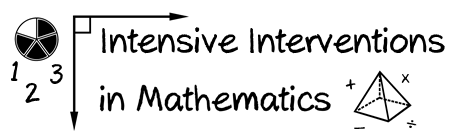 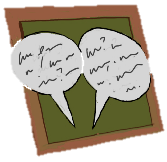 Share your excitement and concerns about starting (or continuing) DBI.Write an original post on the Discussion Board and respond to two peers.(This space is for organizing your ideas.)